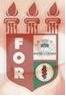 PLANILHA PARA CADASTROS DE LIVROS  BIBLIOTECA MARIA APARECIDA POURCHET CAMPOS        Classificação:        616.314                                 Código:	  2958Cutter:     V331a                                                   Data: Turma 2012Autor(s):  Vasconcelos Camila Barbosa SalgadoTitulo:  Amamentação natural x hábitos de sedução não nutritivosOrientador(a): Profª Drª. Juliana de Godoy BezerraCoorientador(a): Edição:  1ª        Editora  Ed. Do Autor     Local:  Recife    Ano:  2012  Páginas:  32Notas:  TCC – 1ª Turma graduação - 2012